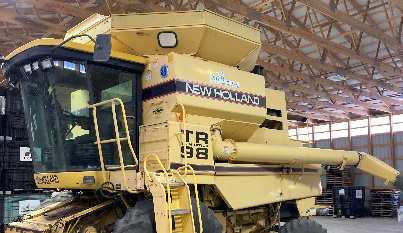 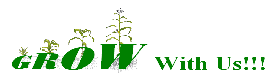 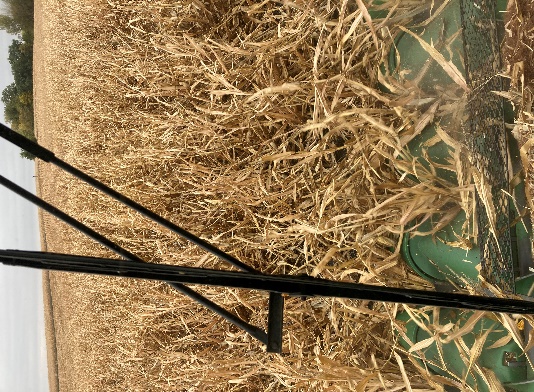 “FROM THE SEAT OF THE TEST PLOT COMBINE”First of all, it was another good year of combining the plots at JLS. I think when the dust settled, we were able to get some great information from the wide variety of plots that we do over a pretty large geography. Our plots ran from Sleepy Eye to Westbrook and lots in between. Needless to say, I had plenty of road time in our TR98! Below are some of the observations I had as I harvested various Plots.  - JackFirst of all, a few things to keep in mind as you look at results of some of the plots.***Larson NE Soybean Plot……The earlier varieties were at a little disadvantage since they started on a little hill on the east side of plot.***Larson SE Soybean Plot…… This plot is always a tough one to read as there is a hill that runs through the middle of the plot hitting the eastern side of plot the worst.***Walter West Corn on Corn……. This plot had a little grass pressure maybe hitting the later hybrids the most, but it led to inconsistent results that should be considered when looking over this plot.***Sanborn Corn Plots….. Sanborn was a little hard to figure out as we were affected by dry weather and late planting (May 25). First we saw a big drop off on yields on the southern sides of some of the plots. Notice the corn on soybean plot located on the SE Side. Also overall we just saw some inconsistencies in Sanborn this year that we didn’t see in some other areas.Soybean Overview***AG13XF3  This variety had very nice performance for its maturity. Solid yield advantage over its predecessor AG13XF0 however keep this off soils with higher levels of PH.***AG15XF2  Nice performance again this year, another bean to keep off higher PH soils however.***AG16XF3  NEW Bean that didn’t keep up with other beans that we offer in this maturity range.***AG18XF1  This bean had another great year. It’s been a leader for us for a few years now.***AG19XF3  Great New Bean!! Terrific on IDC and a VERY HIGH YIELDER.  Not a ton of supply but hopefully can spread it around pretty good.***AG20XF1  Great yield on this one. This variety definitely acts a little later more like a later 2.1***AG21XF0  Great all around variety. Did well in plots but varieties around it were a few bushels better.***AG21XF2  This variety is a great compliment to AG21XF0. We didn’t have a lot of plot seed on this one in 2021 so we didn’t get a real good look last year however in plots and customers fields in 2022 it looked really good!!***AG23XF2  This variety combined well, yielded well but overall maybe didn’t separate itself from our 2.0 and 2.1 varieties***Enlist   We had our new Alloy Enlist Soybeans in 3 plots. Remember that NO ONE has an Enlist variety that is good on IDC. That being said I was quite impressed with 3 of our varieties  A15E33, A19E33, & A21E33 If you’re looking for an Enlist soybean I would be confident in selling any of these.Corn Overview***Pivot Bio tests  We tested Pivot extensively this fall with great results! Our tests showed Pivot holding yields when N was reduced and showing an increase when added to an existing program. Check out Larson Home, Bruce Berg, Ron Raddatz and other side by sides.***DKC45-74  Like this one for maturity,  Near the top of the plot at Larson Seeds Home Plot***DKC47-85  Didn’t see this one a lot but looked like a solid performer where we did.***DKC49-24  Had this one in lots of plots, great NEW 99 day hybrid it will definitely take bags from 49-44***101-33 (SS) & 101-35 (Double Pro)   This is a really nice NEW hybrid. Negative here will be supply***DKC52-99  Possibly one of our top hybrids for 2022. Very consistent in plots and performed very well for growers also!!***DKC105-33 (SS) 105-35 (Double Pro) New hybrid that appears to give the edge slightly to the double pro. We do however have a pretty full lineup of great corn around it so we will see where this one will fit in…***DKC56-26 Great yield at or near the top of the plots it was in!!***DKC57-71 & 107-33 (SS PRO) Had a great year and is a great compliment to 56-65 & 59-82  107-33 can be positioned on tougher acres where root worms are more present***DKC57-45  NEW Hybrid that shows phenomenal yield, basically was the top performer in all plots it was in. It did however combine a little trashier. Big problem here will be supply as it’s still in its early experimental stages, but definitely a hybrid to keep your eyes on going forward.I hope these notes help everyone as they look over our plots.Jack Larson